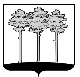 ГОРОДСКАЯ  ДУМА  ГОРОДА  ДИМИТРОВГРАДАУльяновской областиР Е Ш Е Н И Ег.Димитровград   28  марта  2018  года                                                                 № 79/965   О досрочном прекращении полномочий депутата Городской Думы города Димитровграда Ульяновской области второго созыва М.Б.ВороноваРуководствуясь пунктом 2 части 10 статьи 40 Федерального закона             от 06.10.2003 №131-ФЗ «Об общих принципах организации местного самоуправления в Российской Федерации», пунктом 20 части 2 статьи 26, рассмотрев личное заявление депутата Городской Думы города Димитровграда Ульяновской области второго созыва М.Б.Воронова от 28.02.2018, Городская Дума города Димитровграда Ульяновской области второго созыва решила:Прекратить досрочно 01 апреля 2018 года полномочия депутата Городской Думы города Димитровграда Ульяновской области второго созыва Воронова Михаила Борисовича.2. Признать утратившими силу (отменить):2.1. Пункт 1.1 части 1 решения Городской Думы города Димитровграда Ульяновской области второго созыва от 08.10.2013 №2/9 «Об утверждении состава постоянного комитета по финансово-экономической политике и городскому хозяйству»;2.2. Пункт 2.2 части 2 решения Городской Думы города Димитровграда Ульяновской области второго созыва от 27.11.2013 №4/40 «О регистрации в Городской Думе города Димитровграда Ульяновской области второго созыва фракции Всероссийской политической партии «ЕДИНАЯ РОССИЯ»;2.3. Пункт 1.5 части 1 решения Городской Думы города Димитровграда Ульяновской области второго созыва от 25.12.2013 №6/63 «Об утверждении состава Комиссии по муниципальным наградам при Городской Думе города Димитровграда Ульяновской области»;2.4. Пункт 1.2 части 1 решения Городской Думы города Димитровграда Ульяновской области второго созыва от 26.03.2014 №9/106 «О включении депутатов Городской Думы города Димитровграда Ульяновской области второго созыва в состав Совета собственников помещений в многоквартирных домах в жилищном и коммунальном хозяйстве на территории города Димитровграда Ульяновской области».3. Признать утратившим силу с 01 апреля 2018 года удостоверение депутата Городской Думы города Димитровграда Ульяновской области второго созыва, выданное на имя  Воронова Михаила Борисовича. 4. Установить, что настоящее решение подлежит официальному опубликованию и размещению в информационно – телекоммуникационной сети «Интернет» на официальном сайте Городской Думы города Димитровграда Ульяновской области (www.dumadgrad.ru).5. Контроль исполнения настоящего решения возложить на Главу города Димитровграда Ульяновской области Горшенина Н.А. Глава города ДимитровградаУльяновской области                                                                     А.М.Кошаев